جمعيات الدول الأعضاء في الويبوسلسلة الاجتماعات الخامسة والخمسونجنيف، من 5 إلى 14 أكتوبر 2015وضع تسديد الاشتراكات في 1 سبتمبر 2015وثيقة من إعداد الأمانةتحتوي هذه الوثيقة على نسخة محدثة لوضع تسديد الاشتراكات في 30 يونيو 2015 (الوثيقة WO/PBC/24/9).وضع الاشتراكات المتأخرة حتى 1 سبتمبر 2015الاشتراكات السنوية المتأخرة
(ما عدا الاشتراكات المتأخرة للبلدان الأقل نموا والمدرجة
في حساب خاص (مجمّد) بشأن السنوات السابقة لعام 1990)يبيّن الجدول الوارد أدناه الاشتراكات المتأخرة حتى 1 سبتمبر 2015، بناء على النظام أحادي الاشتراكات المطبق منذ الأول من يناير 1994، وبناء على أنظمة الاشتراكات التي كانت مطبقة على الاتحادات الستة الممولة من الاشتراكات (أي باريس وبرن والتصنيف الدولي للبراءات ونيس ولوكارنو وفيينا) وعلى الويبو (بالنسبة إلى الدول الأعضاء في المنظمة وغير الأعضاء في أي اتحاد) ما عدا الاشتراكات المتأخرة للبلدان الأقل نموا بشأن السنوات السابقة لعام 1990 والمدرجة في حساب خاص (مجمّد) والوارد بيانها في جدول الفقرة 5 أدناه بدلا من ورودها في هذا الجدول.مجموع الاشتراكات المتأخرةملاحظاتبلغ مجموع الاشتراكات التي ظلت مستحقة حتى 1 سبتمبر 2015 نحو 5,1 مليون فرنك سويسري، منها 3,3 مليون فرنك يخص النظام أحادي الاشتراكات و1,8 مليون فرنك يخص الاشتراكات السابقة لعام 1994 بشأن الاتحادات الممولة من الاشتراكات والويبو. ومجموع الاشتراكات المتأخرة البالغة 5,1 مليون فرنك سويسري (كما هو موضح في الجدول أعلاه)، أي ما يعادل 29,3 بالمائة من المبلغ الإجمالي للاشتراكات المستحقة عن عام 2015، أي 17,4 مليون فرنك سويسري.وستبلَّغ الجمعيات، عند النظر في هذه الوثيقة، بأيّ مبلغ يسدَّد للمكتب الدولي بين 1 سبتمبر و1 أكتوبر 2015.الاشتراكات السنوية المتأخرة للبلدان الأقل نموا 
والمدرجة في حساب خاص (مجمّد) بشأن السنوات السابقة لعام 1990يجدر التذكير بأن مبالغ الاشتراكات المتأخرة للبلدان الأقل نموا بشأن الأعوام السابقة لعام 1990 قد وضعت في حساب خاص جُمِّد مبلغه في تاريخ 31 ديسمبر 1989، عملا بالقرار الذي اتخذه كل من مؤتمر الويبو وجمعيتي اتحادي باريس وبرن في الدورات العادية لعام 1991 (انظر الوثيقة AB/XXII/20 والفقرة 127 من الوثيقة AB/XXII/22). ويرد في الجدول التالي بيان تلك الاشتراكات المتأخرة حتى 1 سبتمبر 2015 بشأن اتحادي باريس وبرن وبشأن الويبو. وستبلَّغ الجمعيات، عند النظر في هذه الوثيقة، بأيّ مبلغ يسدَّد للمكتب الدولي بين 1 سبتمبر و5 أكتوبر 2015.مجموع الاشتراكات المتأخرةالمبالغ المستحقة لصناديق رؤوس الأموال العاملةيبيّن الجدول التالي المبالغ المستحقة على الدول في 1 سبتمبر 2015 لأغراض صندوقين اثنين تم إنشاؤهما لرؤوس الأموال العاملة، وهما صندوقا اتحادين ممولين من الاشتراكات (باريس وبرن). وستبلَّغ الجمعيات، عند النظر في هذه الوثيقة، بأيّ مبلغ يسدَّد للمكتب الدولي بين 1 سبتمبر و5 أكتوبر 2015.المبلغ الإجمالي المستحق لصناديق رؤوس الأموال العاملةالتغيّرات في الاشتراكات المتأخرة وفي المبالغ المستحقة لصناديق رؤوس الأموال العاملة
خلال الأعوام العشرة الماضيةمنذ اعتماد النظام أحادي الاشتراكات في عام 1994 وإنشاء فئات جديدة أكثر إنصافا للبلدان النامية، تراجعت الاشتراكات المتأخرة تراجعا ملموسا. ويعزى ذلك التراجع في جزء منه إلى انخفاض كبير في مجموع الاشتراكات المستحقة بين عامي 1997 و2015.ويبيّن الجدول التالي مبالغ الاشتراكات المتأخرة (بما فيها الاشتراكات المتأخرة "المجمّدة" للبلدان الأقل نموا) والمبالغ المستحقة لصناديق رؤوس الأموال العاملة منذ عام 2005.إن جمعيات الدول الأعضاء في الويبو والاتحادات التي تديرها الويبو، كل فيما يعنيه، مدعوة إلى أن تحيط علما بوضع تسديد الاشتراكات في 1 سبتمبر 2015.[نهاية الوثيقة]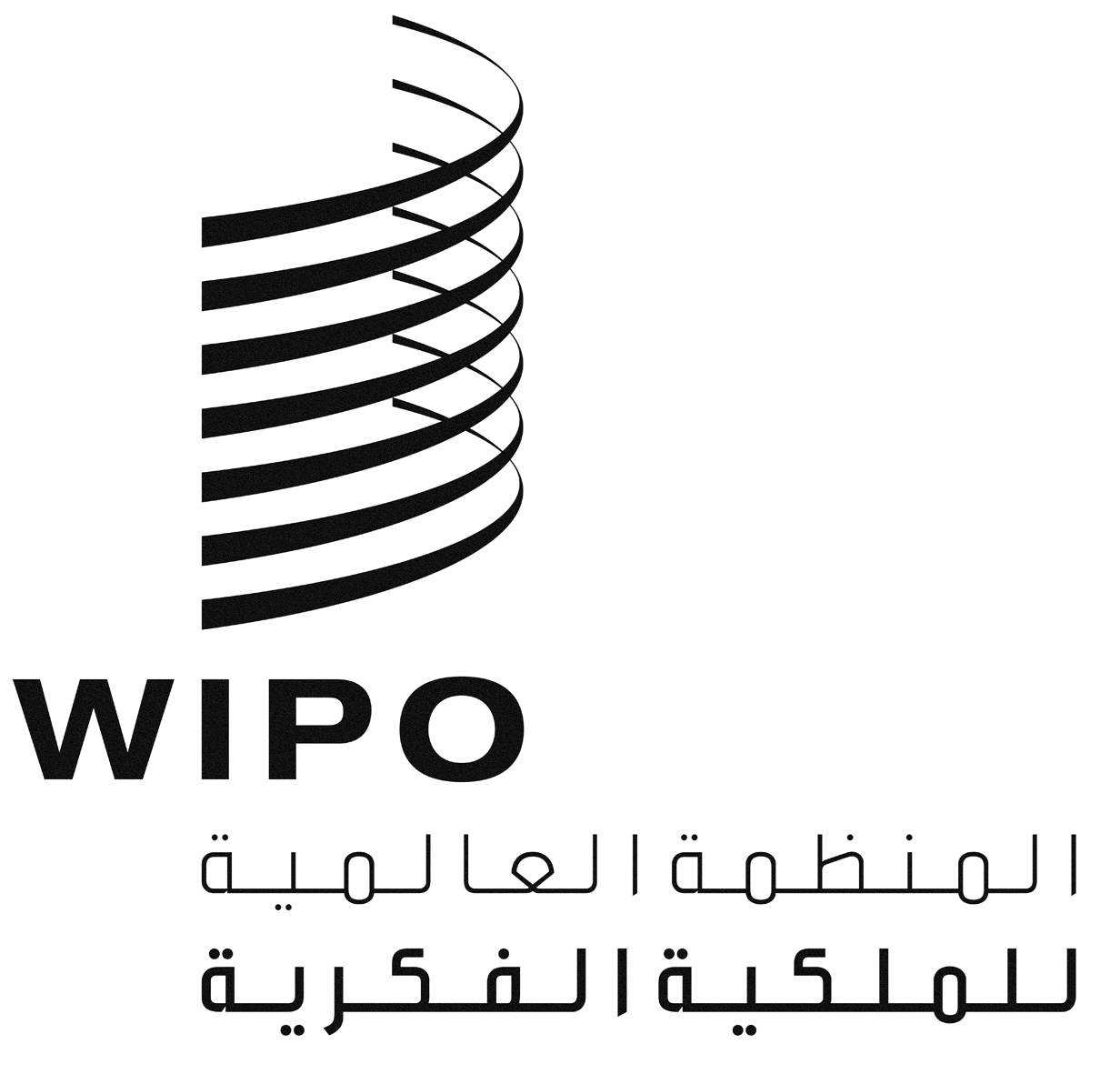 AA/55/8A/55/8A/55/8الأصل: بالإنكليزيةالأصل: بالإنكليزيةالأصل: بالإنكليزيةالتاريخ: 26 سبتمبر 2015التاريخ: 26 سبتمبر 2015التاريخ: 26 سبتمبر 2015الدولةاشتراكات النظام الأحادي/ الاتحاد/ الويبودون اشتراكات متأخرة/سنوات الاشتراكات المتأخرة
(تشير العلامة (*) إلى التسديدات الجزئية)مبلغ الاشتراكات المتأخرة
(فرنك سويسري)مبلغ الاشتراكات المتأخرة
(فرنك سويسري)مبلغ الاشتراكات المتأخرة
(فرنك سويسري)% من مجموع الاشتراكات المتأخرةالدولةاشتراكات النظام الأحادي/ الاتحاد/ الويبودون اشتراكات متأخرة/سنوات الاشتراكات المتأخرة
(تشير العلامة (*) إلى التسديدات الجزئية)المجموعالمجموع% من مجموع الاشتراكات المتأخرة أفغانستانأحادي14+151 4240.060.06 ألبانيادون اشتراكات متأخرة الجزائردون اشتراكات متأخرة أندورادون اشتراكات متأخرة أنغولادون اشتراكات متأخرة أنتيغوا وبربودادون اشتراكات متأخرة الأرجنتينأحادي15*32 5590.640.64 أرمينيادون اشتراكات متأخرة أستراليادون اشتراكات متأخرة النمسادون اشتراكات متأخرة أذربيجاندون اشتراكات متأخرة جزر البهامادون اشتراكات متأخرة البحرينأحادي155 6970.110.11 بنغلاديشدون اشتراكات متأخرة1 4240.030.03 بربادوسدون اشتراكات متأخرة بيلاروسدون اشتراكات متأخرة بلجيكادون اشتراكات متأخرة بليزأحادي152 8490.060.06 بنندون اشتراكات متأخرة بوتاندون اشتراكات متأخرة بوليفيا (دولة - المتعددة القوميات)أحادي08+09+10+11+12+13+14+1522 7920.450.45 البوسنة والهرسكدون اشتراكات متأخرة بوتسوانادون اشتراكات متأخرة البرازيلأحادي1591 1581.791.79 بروني دار السلامدون اشتراكات متأخرة بلغاريادون اشتراكات متأخرة بوركينا فاسودون اشتراكات متأخرة بورونديأحادي94+95+96+97+98+99+00+01+02+03+04+05+06+07+08+09+10+11+12+13+14+1533 179باريس90+91+92+9313 27646 4550.910.91 كابو فيرديأحادي*152 2870.040.04 كمبوديادون اشتراكات متأخرة الكاميروندون اشتراكات متأخرة كندادون اشتراكات متأخرة جمهورية أفريقيا الوسطىأحادي94+95+96+97+98+99+00+01+02+03+04+05+06+07+08+09+10+11+12+13+14+1533 179باريس90+91+92+9313 276برن90+91+92+937 46053 9151.061.06 تشادأحادي94+95+96+97+98+99+00+01+02+03+04+05+06+07+08+09+10+11+12+13+14+1533 179باريس90+91+92+9313 276برن90+91+92+937 46053 9151.061.06 شيليدون اشتراكات متأخرة الصيندون اشتراكات متأخرة كولومبيادون اشتراكات متأخرة جزر القمرأحادي06+07+08+09+10+11+12+13+14+1514 2400.280.28 الكونغودون اشتراكات متأخرة كوستاريكاأحادي15*5260.010.01 كوت ديفوارأحادي 94+95+96+97+98+99+00+01+02+03+04+05+06+07+08+09+10+11+12+13+14+1569 921باريس92*+9313 863برن92+9315 43499 2181.951.95 كرواتيادون اشتراكات متأخرة كوبادون اشتراكات متأخرة قبرصدون اشتراكات متأخرة الجمهورية التشيكيةدون اشتراكات متأخرة جمهورية كوريا الشعبية الديمقراطيةدون اشتراكات متأخرةجمهورية الكونغو الديمقراطيةأحادي94+95+96+97+98+99+00+01+02+03+04+05+06+07+08+09+10+11+12+13+14 15+33 179باريس90+91+92+93159 959برن90+91+92+9390 326283 4645.575.57 الدانمركدون اشتراكات متأخرة جيبوتيأحادي12+13+14+155 6960.110.11 دومينيكاأحادي10+11+12+13+14+1517 0940.330.33 الجمهورية الدومينيكيةأحادي94+95+96+97+98+99+00+01+02+03+04+05+06+07+08+09+10+11+12+13+14+15109 793باريس71*+72+73+74+75+76+77+78+79+ 80+81+82+83+84+85+86+87+88+89+ 90+91+92+93926 2521 036 04520.3620.36 إكوادوردون اشتراكات متأخرة مصردون اشتراكات متأخرة السلفادوردون اشتراكات متأخرة غينيا الاستوائيةأحادي12+13+14+155 6960.110.11 إريترياأحادي151 4240.030.03 إستونيادون اشتراكات متأخرة إثيوبيادون اشتراكات متأخرة فيجيدون اشتراكات متأخرة فنلندادون اشتراكات متأخرة فرنسادون اشتراكات متأخرة غابوندون اشتراكات متأخرة غامبياأحادي14+152 8480.060.06 جورجيادون اشتراكات متأخرة ألمانيادون اشتراكات متأخرة غانادون اشتراكات متأخرة اليوناندون اشتراكات متأخرة غريناداأحادي10+11+12+13+14+1517 0940.330.33 غواتيمالاأحادي15*2 0300.040.04 غينياأحادي94+95+96+97+98+99+00+01+02+03+04+05+06+07+08+09+10+11+12+13+14+1533 179باريس90+91+92+9313 276برن90+91+92+937 46053 9151.061.06 غينيا - بيساوأحادي94+95+96+97+98+99+00+01+02+03+04+05+06+07+08+09+10+11+12+13+14+1533 179باريس90+91+92+9313 276برن92+933 85850 3130.990.99 غياناأحادي15*2 8010.050.05 هايتيدون اشتراكات متأخرة الكرسي الرسوليدون اشتراكات متأخرة هندوراسأحادي11+12+13+14+1514 2450.280.28 هنغاريادون اشتراكات متأخرة إيسلندادون اشتراكات متأخرة الهنددون اشتراكات متأخرة إندونيسيا إيران (جمهورية - الإسلامية)دون اشتراكات متأخرة العراقأحادي155 6970.110.11 إيرلندادون اشتراكات متأخرة إسرائيلدون اشتراكات متأخرة إيطاليادون اشتراكات متأخرة جامايكا الياباندون اشتراكات متأخرة الأردنأحادي15*2 4100.050.05 كازاخستاندون اشتراكات متأخرة كينيادون اشتراكات متأخرة كيريباسأحادي*14+151 5560.030.03 الكويتدون اشتراكات متأخرة قيرغيزستاندون اشتراكات متأخرة جمهورية لاو الديمقراطية الشعبيةدون اشتراكات متأخرة لاتفيادون اشتراكات متأخرة لبنانأحادي94+95+96+97+98+99+00+01+02+03+04+05+06+14+1557 824باريس91*+92+9320 499برن91+92+9351 102نيس91+92+933 206132 6312.612.61 ليسوتودون اشتراكات متأخرة ليبريادون اشتراكات متأخرة ليبياأحادي13*+14+1529 7900.590.59 ليختنشتايندون اشتراكات متأخرة ليتوانياأحادي15*11 3590.220.22 لكسمبرغدون اشتراكات متأخرة مدغشقردون اشتراكات متأخرة ملاويأحادي151 4240.030.03 ماليزيادون اشتراكات متأخرة ملديفدون اشتراكات متأخرة ماليأحادي12*+13+14+155 1490.100.10 مالطةدون اشتراكات متأخرة موريتانياأحادي94+95+96+97+98+99+00+01+02+03+04+05+06+07+08+09+10+11+12+13+14+1533 179باريس90+91+92+9313 276برن90+91+92+937 46053 9151.061.06 موريشيوسدون اشتراكات متأخرة المكسيكدون اشتراكات متأخرة ميكرونيزيا (ولايات - الموحدة)أحادي05*+06+07+08+09+10+11+12+13+14+1528 7430.560.56 موناكودون اشتراكات متأخرة منغوليادون اشتراكات متأخرة الجبل الأسوددون اشتراكات متأخرة المغربدون اشتراكات متأخرة موزامبيقدون اشتراكات متأخرة ميانماردون اشتراكات متأخرة ناميبيادون اشتراكات متأخرة نيبالدون اشتراكات متأخرة هولندادون اشتراكات متأخرة نيوزيلندادون اشتراكات متأخرة نيكاراغوادون اشتراكات متأخرة النيجرأحادي94+95+96+97+98+99+00+01+02+03+04+05+06+07+08+09+10+11+12+13+14+1533 179باريس91+92+9310 120برن90*+91+92+937 41650 7151.001.00 نيجيرياأحادي94+95+96+97+98+99+00+01+02+03+04+05+06+07+08+09+10+11+12+13+14+15330 280باريس92*+93160 629490 9099.659.65 النرويجدون اشتراكات متأخرة عماندون اشتراكات متأخرة باكستاندون اشتراكات متأخرة بنماأحادي*154640.010.01 بابوا غينيا الجديدةدون اشتراكات متأخرة باراغوايدون اشتراكات متأخرة بيرودون اشتراكات متأخرة الفلبيندون اشتراكات متأخرة بولندادون اشتراكات متأخرة البرتغالدون اشتراكات متأخرة قطردون اشتراكات متأخرة جمهورية كوريادون اشتراكات متأخرة جمهورية مولدوفادون اشتراكات متأخرة رومانيادون اشتراكات متأخرة الاتحاد الروسيأحادي*1589 7381.761.76 رواندادون اشتراكات متأخرة سانت كيتس ونيفسدون اشتراكات متأخرة سانت لوسيادون اشتراكات متأخرة سانت فنسنت وجزر غرينادينأحادي152 8490.060.06 سامواأحادي15*1 1050.020.02 سان مارينودون اشتراكات متأخرة سان تومي وبرينسيبيدون اشتراكات متأخرة المملكة العربية السعوديةدون اشتراكات متأخرة السنغالدون اشتراكات متأخرة صربياباريس*9379 996برن91+92+93135 984نيس936 447لوكارنو932 247224 6744.424.42 سيشيلدون اشتراكات متأخرة سيراليوندون اشتراكات متأخرة سنغافورةدون اشتراكات متأخرة سلوفاكيادون اشتراكات متأخرة سلوفينيادون اشتراكات متأخرة الصومالأحادي94+95+96+97+98+99+00+01+02+03+04+05+06+07+08+09+10+11+12+13+14+1533 179الويبو90+91+92+934 45237 6310.740.74 جنوب أفريقيادون اشتراكات متأخرة إسبانياأحادي15455 7908.968.96 سري لانكادون اشتراكات متأخرة السوداندون اشتراكات متأخرة سورينامدون اشتراكات متأخرة سوازيلنددون اشتراكات متأخرة السويددون اشتراكات متأخرة سويسرادون اشتراكات متأخرة الجمهورية العربية السوريةدون اشتراكات متأخرة طاجيكستاندون اشتراكات متأخرة تايلنددون اشتراكات متأخرة جمهورية مقدونيا اليوغوسلافية السابقةدون اشتراكات متأخرة توغوأحادي02*+03+04+05+06+07+08+09+10+11+12+13+14+1519 3520.380.38 تونغاأحادي152 8490.060.06 ترينيداد وتوباغودون اشتراكات متأخرة تونسأحادي152 8480.060.06 تركيادون اشتراكات متأخرة تركمانستاندون اشتراكات متأخرةتوفالوأحادي151 4240.030.03 أوغنداأحادي151 4240.030.03 أوكرانيادون اشتراكات متأخرة الإمارات العربية المتحدةدون اشتراكات متأخرة المملكة المتحدةدون اشتراكات متأخرة جمهورية تنزانيا المتحدةدون اشتراكات متأخرة الولايات المتحدة الأمريكيةأحادي14*+151 481 31729.1229.12 أوروغوايدون اشتراكات متأخرة أوزبكستاندون اشتراكات متأخرة فانواتودون اشتراكات متأخرة فنزويلا (جمهورية - البوليفارية)أحادي13*+14+1524 1450.470.47 فييت نامدون اشتراكات متأخرة اليمنأحادي14+152 8480.060.06 زامبيادون اشتراكات متأخرة زمبابويأحادي*14+153 3530.070.07اشتراكات النظام الأحادي3 285 947الاتحادات الممولة من الاشتراكات والويبو1 801 286المجموع الكلي5 087 233%100.00الدولةالاتحاد/ الويبوسنوات الاشتراكات المتأخرة
(تشير العلامة (*) إلى التسديدات الجزئية)مبلغ الاشتراكات المتأخرة(فرنك سويسري)مبلغ الاشتراكات المتأخرة(فرنك سويسري)مبلغ الاشتراكات المتأخرة(فرنك سويسري)% من مجموع الاشتراكات المتأخرة% من مجموع الاشتراكات المتأخرةالدولةالاتحاد/ الويبوسنوات الاشتراكات المتأخرة
(تشير العلامة (*) إلى التسديدات الجزئية)المجموعالمجموع% من مجموع الاشتراكات المتأخرة% من مجموع الاشتراكات المتأخرة بوركينا فاسوباريس78+79+80+81+82+83+84+85+86+87+88+ 89214 738برن77*+78+79+80+81+82+83+84+85+86+87+ 88+89136 011
350 7498.218.21 بورونديباريس78+79+80+81+82+83+84+85+86+87+88+ 89214 7385.035.03 جمهورية أفريقيا الوسطىباريس76*+77+78+79+80+81+82+83+84+85+ 86+87+88+89273 509برن80*+81+82+83+84+85+86+87+88+89114 858388 3679.099.09 تشادباريس71+72+73+74+75+76+77+78+79+80+81+ 82+83+84+85+86+87+88+89250 957برن72+73+74+75+76+77+78+79+80+81+82+ 83+84+85+86+87+88+89156 387
407 3449.549.54جمهورية الكونغو الديمقراطية باريس81*+82+83+84+85+86+87+88+89500 200برن81*+82+83+84+85+86+87+88+89301 015801 21518.7618.76 غامبياالويبو83+84+85+86+87+88+8955 2501.291.29 غينياباريس83+84+85+86+87+88+89148 779برن83*+84+85+86+87+88+8981 293230 0725.395.39 غينيا - بيساوباريس8923 2130.540.54 هايتيباريس79*+80+81+82+83+84+85+86+87+88+89319 1437.477.47 ماليباريس84+85+86+87+88+89132 377برن76*+77+78+79+80+81+82+ 83+84+85+86+87+88+89163 926296 3036.946.94 موريتانياباريس77*+78+79+80+81+82+83+84+85+86+ 87+88+89219 120برن74+75+76+77+78+79+80+81+82+83+84+ 85+86+87+ 88+89150 618
369 7388.668.66 النيجرباريس81+82+83+84+85+86+87+88+89179 097برن80*+81+82+83+84+85+86+87+88+89109 915289 0126.776.77 الصومالالويبو83+84+85+86+87+88+8955 2501.291.29 توغوباريس84+85+86+87+88+89132 377برن83*+84+85+86+87+88+8987 785220 1625.165.16 أوغنداباريس83*+84+85+86+87+88+89140 3723.293.29 جمهورية تنزانيا المتحدةباريس86*+87+88+8990 5542.122.12 اليمنالويبو87*+88+8919 1420.450.45باريس2 839 174برن1 301 808الويبو129 642 المجموع الكلي4 270 624%100.00الدولةالاتحادالمبلغ المستحقّ (فرنك سويسري)المبلغ المستحقّ (فرنك سويسري)الدولةالاتحادالمجموع بورونديباريس7 508 جمهورية أفريقيا الوسطىباريس943 تشادباريس6 377برن1 9808 357 جمهورية الكونغو الديمقراطيةباريس14 057برن1 72715 784 غينياباريس7 508برن2 91510 423 موريتانياباريس384اتحاد باريس36 777 اتحاد برن6 622 المجموع الكلي43 399 الاشتراكات المتأخرة حتى 31 ديسمبر (بملايين الفرنكات السويسرية)الاشتراكات المتأخرة حتى 31 ديسمبر (بملايين الفرنكات السويسرية)الاشتراكات المتأخرة حتى 31 ديسمبر (بملايين الفرنكات السويسرية)الاشتراكات المتأخرة حتى 31 ديسمبر (بملايين الفرنكات السويسرية)الاشتراكات المتأخرة حتى 31 ديسمبر (بملايين الفرنكات السويسرية)الاشتراكات المتأخرة حتى 31 ديسمبر (بملايين الفرنكات السويسرية)العاماشتراكات النظام الأحاديالاتحادات الممولة من الاشتراكاتالاشتراكات المتأخرة "المجمّدة"صناديق رؤوس الأموال العاملةالمجموع20053.403.844.580.0711.8920064.103.794.540.0612.4920072.863.644.540.0611.1020082.383.074.450.059.9020092.152.554.440.059.1920103.122.434.410.04 10.0020112.752.374.390.049.5520122.262.284.390.048.9720132.262.124.360.048.7820141.391.824.300.047.55